Document élève : ce qui va être donné à l'élève (indispensable à compléter)SVT - 4ème - Chapitre 4 - Activité 3 : TP Observation et expériences d’attractions des gamètes de MouleCompétences évaluées : L : Leçon, C2.1 : Mettre en œuvre un protocole expérimental, C4.1 : Extraire des informations de documents… C4.2 : Représenter des données sous forme de dessin d’observation.	La Moule est un Mollusque marin bivalve (formé de 2 coquilles). Les mâles et femelles ne peuvent pas être distingués extérieurement.* 1ère étape : Observations des gamètes mâles et femelles de Moule :	Les Moules sont placés individuellement dans de l’eau de mer glacée (qui favorise la ponte des gamètes). 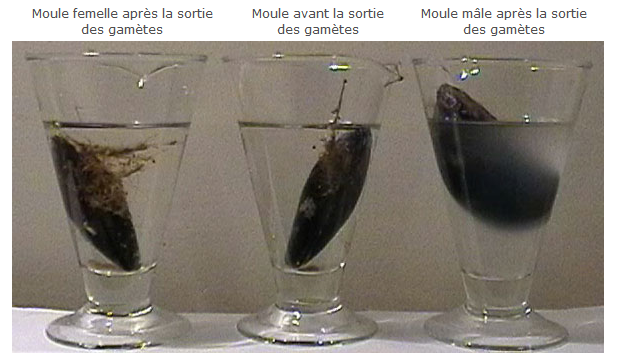 - On commence par déposer à l’aide de la pipette 1 goutte du flacon contenant les gamètes femelles sur 1 lame de verre et on observe au microscope (grossissement X 400) : Ajouter la légende [L     /1]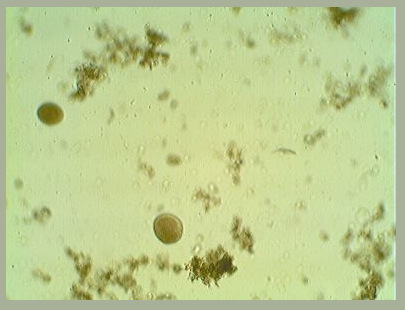 - Puis, sur une autre lame, on déposer à l’aide de la pipette, 1 goutte du flacon contenant les gamètes mâles et on observe au microscope (grossissement X 400) : Ajouter la légende [L     /1]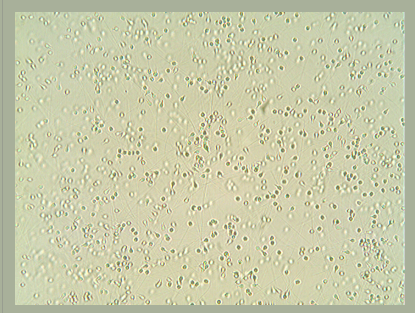 * 2ème étape : Expériences d’attractions des gamètes de Moule : - On place 1 goutte du flacon contenant des gamètes femelles. Puis, placer sur la même lame, 1 goutte du flacon contenant les gamètes mâles. Mélanger les 2 gouttes à l’aide d’un cure-dents. - Observer au microscope au grossissement X 400.- Que constatez-vous entre les gamètes femelles et les gamètes mâles ? [C4.1     /1]- Après quelques minutes, observez-vous un changement au niveau des gamètes femelles ? Lequel ? [C4.1     /1]- Pouvez-vous dire ce qui s’est passé et comment on appelle ce que vous observez ? [L     /1]- Réaliser, ci-dessous, un dessin d’observation de ce que vous observez : (voir critères du dessin)Titre : La Reproduction de la MouleTitre : La Reproduction de la MouleNiveau concerné : 4èmeDurée de mise en œuvre : 1 hPartie(s) du programme : LE CORPS HUMAIN ET LA SANTEPartie(s) du programme : LE CORPS HUMAIN ET LA SANTEPrérequis : Étapes du développement chez les animaux (cycle 3), puberté (cycle 3)Prérequis : Étapes du développement chez les animaux (cycle 3), puberté (cycle 3)Modalités d'organisation du travail des élèves : Travail des élèves en binômeModalités d'organisation du travail des élèves : Travail des élèves en binômeSituation déclenchante : On a vu avant que certains animaux peuvent se reproduire en se rapprochant (parade + accouplement). Vidéo de moules accrochées à leurs rochers. Elles ne peuvent pas se déplacer.Situation déclenchante : On a vu avant que certains animaux peuvent se reproduire en se rapprochant (parade + accouplement). Vidéo de moules accrochées à leurs rochers. Elles ne peuvent pas se déplacer.Problème scientifique posé : Comment les gamètes mâles et femelles peuvent-ils de rencontrer alors qu’ils vivent fixés ?Problème scientifique posé : Comment les gamètes mâles et femelles peuvent-ils de rencontrer alors qu’ils vivent fixés ?Description de l'activité avec le rôle de l'élève : - Observation et dessin des gamètes mâles (microscope)- Observation et dessin des gamètes femelles (microscope)- Placer une goutte avec des spz et une goutte avec des ovules sur 1 lame, mélanger puis observer au microscope (observation du mouvement des spz vers les ovules et obtention d’une cellule-œuf après fécondation).Description de l'activité avec le rôle de l'élève : - Observation et dessin des gamètes mâles (microscope)- Observation et dessin des gamètes femelles (microscope)- Placer une goutte avec des spz et une goutte avec des ovules sur 1 lame, mélanger puis observer au microscope (observation du mouvement des spz vers les ovules et obtention d’une cellule-œuf après fécondation).Type de production attendue par l'élève :CR de TP incluant : - dessins des observations + légendes- réponses aux questions poséesType de production attendue par l'élève :CR de TP incluant : - dessins des observations + légendes- réponses aux questions poséesCompétence(s) travaillée(s) :- Suivre un protocole expérimental- Représenter sous forme de dessin les observations réalisées.- Savoir utiliser un microscopeCompétence(s) travaillée(s) :- Suivre un protocole expérimental- Représenter sous forme de dessin les observations réalisées.- Savoir utiliser un microscopeRessource(s) mise(s) à disposition :Une 15aine de Moules : pour être sûr d’avoir les 2 sexes. Les plonger dans l’eau froide salée plusieurs heures en avance. Mettre chaque moule dans un pot individuel.- si moules mâles : couleur blanchâtre de l’eau (on peut prélever au hasard dans l’eau)- si moules femelles : dépôt de couleur rosée au fond du récipient (il faut prélever les ovules au fond du récipient).Attention : les moules n’émettent pas toujours leurs produits génitaux (période de l’année favorable ou défavorable ?)Ressource(s) mise(s) à disposition :Une 15aine de Moules : pour être sûr d’avoir les 2 sexes. Les plonger dans l’eau froide salée plusieurs heures en avance. Mettre chaque moule dans un pot individuel.- si moules mâles : couleur blanchâtre de l’eau (on peut prélever au hasard dans l’eau)- si moules femelles : dépôt de couleur rosée au fond du récipient (il faut prélever les ovules au fond du récipient).Attention : les moules n’émettent pas toujours leurs produits génitaux (période de l’année favorable ou défavorable ?)Aides ou « coup de pouces » :Aides ou « coup de pouces » :Réponses attendues :- Identifier les gamètes mâles et femelles comme étant des cellules (membrane, cytoplasme, noyau)- Parler d’attraction des spz par les ovules- identifier la cellule-œuf issue de la fécondationRéponses attendues :- Identifier les gamètes mâles et femelles comme étant des cellules (membrane, cytoplasme, noyau)- Parler d’attraction des spz par les ovules- identifier la cellule-œuf issue de la fécondationÉvaluation (éventuellement)Évaluation (éventuellement)